INDICAÇÃO Nº 1994/2020Sugere ao Poder Executivo Municipal que proceda a  instalação de grade de proteção tipo guarda corpo nas margens do córrego da Avenida Rafard entre as Ruas Americana e Analândia no Jd. São Joaquim.Excelentíssimo Senhor Prefeito Municipal, Nos termos do Art. 108 do Regimento Interno desta Casa de Leis, dirijo-me a Vossa Excelência para sugerir ao setor competente que proceda a instalação de grade de proteção tipo guarda corpo nas margens do córrego da Avenida Rafard entre as Ruas Americana e Analândia no Jd. São Joaquim.Justificativa:Fomos procurados por munícipes, solicitando essa providencia, pois, segundo eles recentemente foi feito o calçamento, o que muito lhes agradou, porem observaram que a falta de proteção entre o calçamento e o córrego podem causar acidentes, principalmente com crianças e idosos que podem cair no córrego.Plenário “Dr. Tancredo Neves”, em 15 de Setembro de 2020.José Luís Fornasari                                                  “Joi Fornasari”                                                    - Vereador -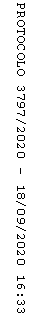 